READING TOWNSHIPBOARD OF SUPERVISORSOctober 18, 2023Call The Meeting To OrderPledge of AllegianceAnnouncementsMinutesSeptember 18, 2023 MeetingPUBLIC COMMENTEngineer’s ReportChesterfield construction progress and building permitsbusiness mattersHampton Fire Company Agreement with United Hook and Ladder-consideration and actionGrant for recycling trailer-discussion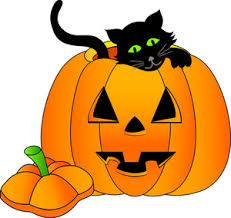 Treasurer Report Reports Provided:Monthly ReportsAdministrative ReportsPolicePublic Works Zoning/Code EnforcementBuilding InspectionsEmergency Mgmt. & Fire CompaniesSolicitor’s ReportLegislative and judicial updates Public CommentsAdjourn Agenda Distribution:Kevin Holtzinger, ChairmanWes Thomason, Vice ChairJason Phillips, SupervisorTrey Elrod, Gordon Brown & AssociatesSusan Smith, Solicitor